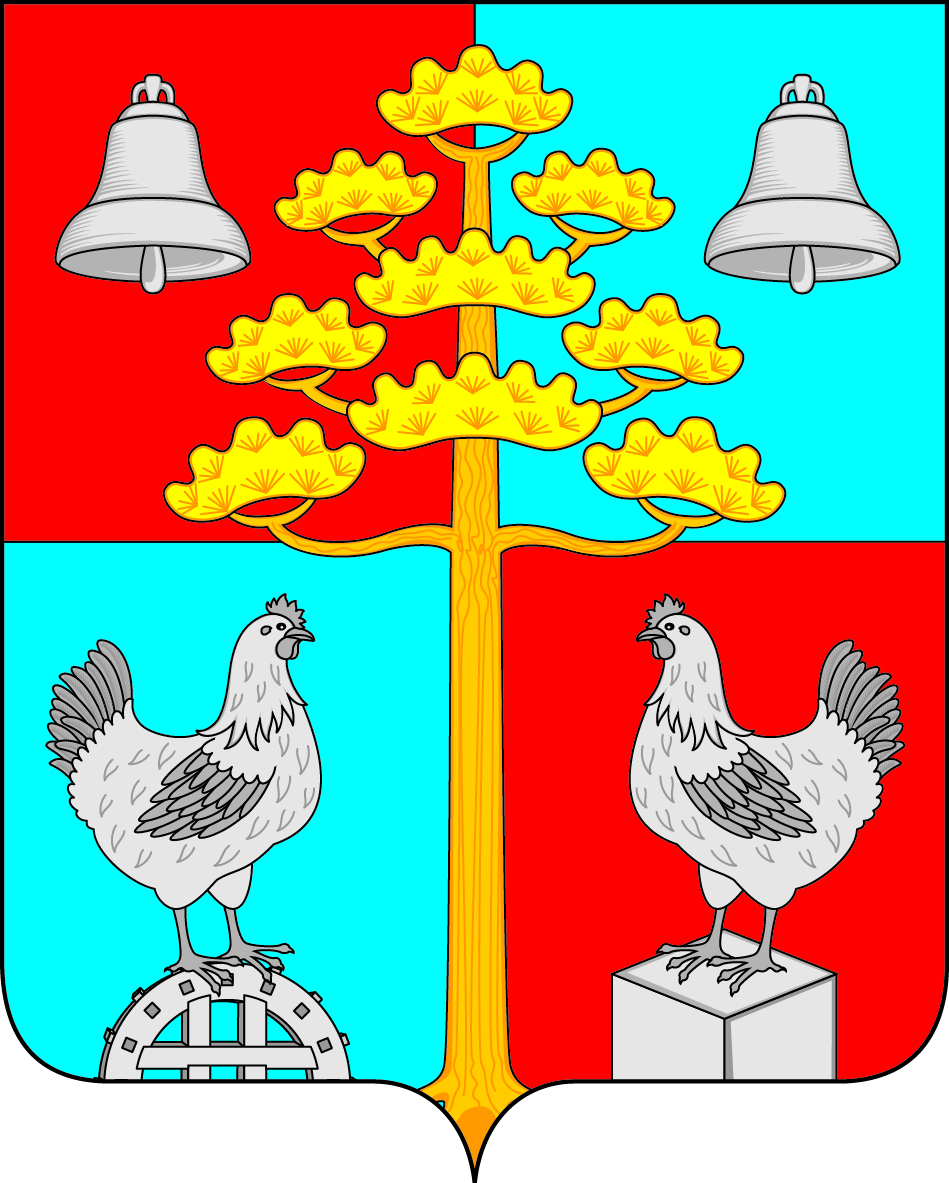 Российская ФедерацияИркутская областьАДМИНИСТРАЦИЯСЕЛЬСКОГО ПОСЕЛЕНИЯСОСНОВСКОГОМУНИЦИПАЛЬНОГО ОБРАЗОВАНИЯПОСТАНОВЛЕНИЕОт 21.01.2021г.									№ 6с. СосновкаОБ УТВЕРЖДЕНИИ ПЛАНА МЕРОПРИЯТИЙ ПО ПРЕДУПРЕЖДЕНИЮ КОРРУПЦИИ В АДМИНИСТРАЦИИ СЕЛЬСКОГО ПОСЕЛЕНИЯ СОСНОВСКОГО МУНИЦИПАЛЬНОГО ОБРАЗОВАНИЯ НА 2021-2023 ГОДВ целях обеспечения реализации мер, направленных на повышение эффективности работы в сфере профилактики коррупционных и иных правонарушений, устранения и предотвращения причин порождающих коррупцию в деятельности органов местного самоуправления, муниципальных служащих, повышения эффективности борьбы с коррупцией руководствуясь Федеральным законом от 25.12.2008г. № 273- ФЗ «О противодействии коррупции», Федеральным законом от 06.10.2003г. № 131-ФЗ «Об общих принципах организации местного самоуправления в Российской Федерации», Уставом сельского поселения Сосновского муниципального образования, администрация сельского поселения Сосновского муниципального образованияПОСТАНОВЛЯЕТ: Утвердить План мероприятий по предупреждению коррупции в администрации сельского поселения Сосновского муниципального образования на 2021-2023 годы (Приложение №1);Опубликовать настоящее постановление в печатном издании «Сосновский вестник» и разместить на официальном сайте администрации Сосновского муниципального образования в информационно - телекоммуникационной сети "Интернет". Настоящее Постановление вступает в законную силу после дня официального опубликования (обнародования) в средствах массовой информации; Контроль за исполнением настоящего постановления оставляю за собой.Глава сельского поселения Сосновского муниципального образования                	В.С.Мелентьев Приложение №1к постановлению администрации сельского поселения Сосновского муниципального образованияот _.01.2021 г. № _ПЛАНмероприятий по предупреждению коррупции в администрации сельского поселения Сосновского муниципального образования на 2021-2023 годГлава сельского поселения Сосновского муниципального образования                                           	В.С.Мелентьев                                                  №п/пМероприятиеСрок выполнения мероприятияОтветственные исполнители1.Осуществление контроля за исполнением настоящего ПланаВ течение 2021-2023 годовГлава администрации сельского поселения2.Разработка и утверждение (при отсутствии) следующих локальных нормативных актов, регулирующих вопросы предупреждения коррупции в администрации сельского поселения Сосновского муниципального образования (далее – учреждение):- антикоррупционная политика учреждения;- положение о регулировании конфликта интересов, предусматривающее в том числе принципы раскрытия и урегулирования конфликта интересов, действия работников учреждения в связи с предупреждением, раскрытием и урегулированием конфликта интересов и порядок их осуществления, порядок раскрытия конфликта интересов (декларирования), порядок рассмотрения деклараций и урегулирования конфликта интересов, а также меры ответственности;- кодекс этики и служебного поведения работников учреждения, - правила обмена деловыми подарками и знаками делового гостеприимства, в соответствии с которыми для сотрудников устанавливается запрет на получение подарков, оплаты их расходов, когда подобные действия могут повлиять или создать впечатление об их влиянии на исход сделки, принимаемые решения и т.п.;- порядок информирования работодателя о ставшей известной работнику информации о случаях совершения коррупционных правонарушений другими работниками, контрагентами организации или иными лицами и порядок рассмотрения таких обращений;- порядок информирования работниками работодателя о случаях склонения их к совершению коррупционных нарушений и порядка рассмотрения таких сообщений.До 30 апреля 
2021 годаГлава администрации сельского поселения, Ведущий специалист по правовым вопросам, кадровой политике и нотариату3.Мониторинг действующих локальных нормативных актов, регулирующих вопросы предупреждения коррупции 
в учреждении, на предмет актуальности и их корректировка при необходимостиДо 30 апреля 
2021 годаВедущий специалист по правовым вопросам, кадровой политике и нотариату4.Обеспечение распространения действия положений локальных нормативных актов на всех работников учреждения независимо от занимаемой должности, в том числе руководителя учрежденияДо 30 апреля 
2021 годаВедущий специалист по правовым вопросам, кадровой политике и нотариату5.Анализ трудовых договоров работников учреждения, в том числе руководителя учреждения, на предмет закрепления в них обязанностей работника, связанных с предупреждением коррупции в учреждении, при отсутствии – внесение соответствующих изменений До 31 мая 
2021 годаВедущий специалист по правовым вопросам, кадровой политике и нотариату6.Внедрение системы стимулирования (материального и (или) нематериального характера), направленной на соблюдение работниками учреждения антикоррупционных стандартовДо 30 июня 
2021 годаГлава администрации сельского поселения7.Повышение эффективности деятельности учреждения по контролю за исполнением работниками трудовых обязанностей, при выполнении которых может возникнуть конфликт интересовВ течение2021-2023 годовВедущий специалист по правовым вопросам, кадровой политике и нотариату8.Проведение обучающих семинаров для работников учреждения, в том числе лиц, ответственных за профилактику коррупционных и иных правонарушений, по вопросам предупреждения коррупции Не реже 1 раза в полугодиеГлава администрации сельского поселения9.Создание на официальном сайте учреждения в 
информационно-телекоммуникационной сети «Интернет» раздела «Противодействие коррупции», включающего в том числе подразделы «Локальные нормативные акты учреждения в сфере профилактики коррупционных правонарушений», «Материалы по антикоррупционному просвещению граждан», «Обратная связь» (включающий форму для направления гражданами сообщений о коррупционных нарушениях, совершенных работниками учреждения) и другие, при наличии соответствующего раздела – его актуализация До 31 июля2021 годаВедущий специалист по организационным вопросам10.Проведение оценки коррупционных рисков в учреждении на основании Рекомендаций по порядку проведения оценки коррупционных рисков в организации, разработанных Минтрудом России в 2019 годуЕжегодноВедущий специалист по правовым вопросам, кадровой политике и нотариату11.Антикоррупционный аудит отдельных операций и сделок, совершаемых от имени учрежденияПо мере необходимостиВедущий специалист по правовым вопросам, кадровой политике и нотариату12.Сотрудничество учреждения с правоохранительными и иными государственными органами по вопросам предупреждения коррупции в рамках направлений и форм, предусмотренных памяткой Минтруда России «Меры по предупреждению коррупции в организациях»В течение 2021-2023 годовГлава администрации сельского поселения13.Рассмотрение возможности включения в договоры, заключаемые учреждением с контрагентами, антикоррупционной оговоркиДо 30 сентября2021 годаГлава администрации сельского поселения,Ведущий специалист по правовым вопросам, кадровой политике и нотариату14.Повышение эффективности внутреннего контроля, предусмотренного Федеральным законом от 6 декабря 2011 года № 402-ФЗ 
«О бухгалтерском учете», в контексте предупреждения коррупцииВ течение2021-2023 годовАдминистрация муниципального района УРМО15.Мониторинг эффективности реализации мер по предупреждению коррупции в учрежденииЕжегодно, 
до 1 ноябряВедущий специалист по правовым вопросам, кадровой политике и нотариату16.Представление в Администрацию района УРМО доклада о выполнении мероприятий настоящего Плана.Ежегодно, до 1 декабряВедущий специалист по правовым вопросам, кадровой политике и нотариату